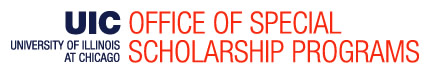 The Office of Special Scholarship Programs helps undergraduate and professional programs students find and apply for scholarships. We encourage you to explore our website, join our listserv and use the library to keep up on awards that might suit you.  If a student finds an award to apply for, whether it is internal or external to UIC, our staff can assist the student with the application process by providing feedback on essays and resumes and consulting about reference letters. Please visit our website at www.uic.edu/depts/oaa/ssp to sign up for the listserv, learn about targeted scholarship information sessions and search for scholarships.  Start planning early!SUMMER OPPORTUNITIES FOR HONORS COLLEGE STUDENTSHumanity in Action Summer Fellowships - for current college students and recent graduates interested in exploring discrimination, resistance, social justice and discrimination issues in an international setting.Deadline: mid-January, http://www.humanityinaction.org/pages/91-mainDAAD-RISE Summer Internship Program - summer research internships in Germany for undergraduates in the sciences and engineering. Deadline: January 31, https://www.daad.de/rise/en/Udall Congressional Summer Internship for Native Americans - internship positions for Native American Indians and Alaska Natives in Washington, DC, for a summer; college juniors, seniors or recent graduates and graduate or law students. Deadline: January, http://udall.gov/OurPrograms/NACInternship/ForApplicants.aspxAsian Pacific Institute for Congressional Studies - summer internship in public policy and Asian Pacific American community affairs. Deadline: February,  http://apaics.org/programs/summer-internships/National Radio Astronomy Observatory (NRAO) Summer Student Research Assistantships - summer internships from 10-12 weeks for students in science, engineering, computer science; undergraduate students or graduating college seniors.  Deadline: February 1, https://science.nrao.edu/opportunities/student-programs/summerstudentsSmithsonian Environmental Research Center (SERC) - summer internship in environmental studies for undergraduate, graduate or recently-graduated students. Deadline: February 1, http://www.serc.si.edu/pro_training/internships/internships.aspxLangley Aerospace Summer Program - juniors, seniors and grad students in science, engineering, computer science; summer, fall or spring paid internships with NASA. Deadline: February, http://nia-cms.nianet.org/LARSS-2012/index.aspxFBI Volunteer Internship Summer Program - undergraduate and graduate students who want to work at FBI Headquarters in Washington, DC, or select field offices for 10 weeks during the summer. Deadline: February, https://www.fbijobs.gov/239.asp#qaBoren Scholarships,  STEM Summer – Funding for summer study (minimum of 8 weeks, must include a foreign-language component) for students majoring in the STEM fields. Deadline: February, http://www.borenawards.org/boren_scholarship/how_apply.htmlNational Museum of the American Indian Internship Program - museum studies, 10-week internship in Maryland, New York City or Washington, DC, for all undergraduate, graduate or recently-graduated students. Deadline: February, http://nmai.si.edu/connect/internships/Rangel Summer Enrichment Program - six-week program focusing on current events and international affairs; for undergraduates, held at Howard University in Washington, DC. Deadline: February http://www.rangelprogram.org/index.cfm?session.areaid=2&contentid=684&typeid=CBRIAPSEPConference on Asian Pacific American Leadership (CAPAL) - scholarships and internships for Asian Pacific American college students. Deadline: Early-action February,    Final Marchhttp://www.capal.org/programs/scholarships-and-internships/Southeast Asian Language Studies Summer Institute - intensive Southeast Asian language training over the summer at the University of Wisconsin-Madison. Deadline: February and April, http://seassi.wisc.edu/University of Montana | Summer Undergraduate Research Program - 10-week summer program (end of May through beginning of August) for undergraduates interested in environmental health sciences, providing extraordinary opportunities to learn from experts about the philosophy and practice of conducting current biomedical research; limited to 6 students per summer. Deadline: February. http://cehsweb.health.umt.edu/education/summer-programsDAAD-Journalism Summer Internship Program - for students with German language ability, interning in German media in Berlin. Deadline: February , https://daad.org/sipCentral Washington University/National Science Foundation Research Experience for Undergraduates in China - college juniors and seniors; summer research experience in China; project area changes yearly. Deadline: February, http://www.cwu.edu/~nsfreu/index.htmlInternational Leadership Foundation Programs - summer internships and extended fellowships for young Asian Pacific Americans in public service and civic leadership. Deadline: February, http://www.ileader.org/portal/PortalHome.aspAmerican Bar Institute - Summer Research Diversity Fellowship in law and social science.  Deadline: February, http://www.americanbarfoundation.org/research/Fellowshipopportunities/SummerResearchDiversityFellowshipsinLawandSocialScience.htmlFulbright UK Summer Institutes - a 3-to-6-week summer program at a world-class UK university or cultural institution; immersive academic, cultural and social experience for freshman or sophomore American students who wish to deepen their knowledge of the United Kingdom and its diverse population whilst developing their communication, research and presentation skillsDeadline: February or March (Varies depending on which Institution)http://www.fulbright.org.uk/fulbright-awards/exchanges-to-the-uk/undergraduatesCongressional Budget Office Summer Internships- CBO summer internships provide an excellent opportunity for graduate students to participate in CBO's analysis and to observe budget and economic policymaking at close hand. The internships are located in Washington, D.C. and include compensation based on academic level and work experience and a local transportation subsidy. They normally last 10 weeks. Deadline: February,  http://cbo.gov/about/our-careers/our-internshipsMichael Curry Summer Internship Program - offers college juniors, seniors and graduate students in all disciplines (including law) an opportunity to work in one of the agencies under the jurisdiction of the Governor full-time for ten weeks during the summer. Positions are available in Springfield and Chicago.  Deadline: February, http://www2.illinois.gov/gov/Documents/employment/Curry%20Application%202014.pdf The Institute for Humane Studies (IHS) Charles G. Koch Summer Fellows Program - paid public policy internship for 8 weeks and two weeks of policy seminars in Washington, DC; state policy track as well as federal policy track; for undergraduates, recent college graduates and graduate students. Deadline: March, http://www.theihs.org/koch-summer-fellow-programNational Institutes of Health (NIH) Summer Internship Program - paid summer internships in biomedical research for students at all levels (high school, undergrad and graduate/professional school)Deadline: March, https://www.training.nih.gov/programs/sipNative Health Initiative Summer Health Justice Internship Program - for people interested in Native American health, community health, or public health and social justice; placements in tribal communities located in rural North Carolina, New Mexico or Arizona, Deadline: March, http://www.lovingservice.us/2014_summer_internshipsYivo Institute-Bard College Summer Yiddish Program - summer study program of Yiddish language, and an in-depth exploration of the literature and culture of East European/American Jewry. Deadline: March, http://yivo.bard.edu/summer/admission/United Nations Internship Program - for graduate students in all fields; fall, spring and summer placements at UN Headquarters in NYC.  Deadline: Varies, https://careers.un.org/lbw/home.aspx?viewtype=IPSouth Asian Language Studies Summer Institute - intensive South Asian language training at over the summer at the University of Wisconsin-Madison. Deadline: April http://sasli.wisc.edu/apply.htmlCritical Languages Scholarship: For overseas summer intensive study of critical languages abroad. Funding includes airfare and housing. Locations of summer programs vary. Eligibility: U.S. citizen; undergraduates, professional and graduate students.  Deadline: November  http://www.clscholarship.org/index.htmlCarnegie Endowment Junior Fellows Program: For students interested in a global affairs research internship at the Carnegie Institute. Requires UIC nomination. Eligibility: Must be eligible to work in U.S.; seniors or recent graduates. Deadline for UIC nomination: Early December http://carnegieendowment.org/about/?fa=jrFellows Ozyegin University Summer Program in Turkey (NOT affiliated with UIC Study Abroad) - four-week summer program in Istanbul designed to provide international students (e.g. Americans) an opportunity to learn about Istanbul’s pivotal role in history, as well as the Ottoman Empire and Turkish literature with an analysis of formation of modern Turkish identity; scholarships for program costs available to minority students (African Americans, Latinos and Native Americans),Deadline: Not Available, http://www.tc-america.org/scholarship/other_minority_oz.htmlLupus Foundation of America Gina M. Finzi Memorial Summer Fellowship - award of $2,000 to spend the summer researching in the areas of basic, clinical, translational, epidemiological, or behavioral research relevant to lupus; preference to graduate or medical students (those who have earned a baccalaureate degree before fellowship begins)Deadline: Varies, http://www.lupus.org/research/request-for-applicationsCulturalVistas.org- links to fellowship and internship programs in Germany, Spain, Russia, and moreDeadline: Varies, http://www.culturalvistas.org/DC Internships- All participants are guaranteed an internship placement with an organization in the Washington, DC metro area that is accessible by public transportation. Internships will provide students the opportunity to gain hand-on professional experience in their field of interest. Deadline: Varies, http://www.dcinternships.org/for-university-staff/?section=3Environmental Careers Organization (ECO) - search engine for paid internships related to the environment. Deadline: Varies, http://www.eco.org/Oak Ridge National Laboratory - internships in summer and during semesters for undergraduates in computer sciences, earth sciences, engineering, environmental sciences, life sciences, mathematics, physical sciences at Oak Ridge Lab in Tennessee. Deadline: Varies, http://www.orau.org/ornl/undergraduates/default.htmPolitiCorps - for college juniors, seniors and recent graduates; 10-week political organizing and leadership development workshop for those working for the greater public good. jDeadline: February, http://politicorps.org/Smithsonian Institution Summer Internships - internships range from research positions, to museums, to business and public administration. Deadline: Varies, http://www.smithsonianofi.com/internship-opportunities/United States Agency for International Development (USAID) - various fields, paid and unpaid; for currently enrolled graduate and undergraduate students; positions in public policy, economics, journalism, law, management, political science, public health. Deadline: Varies, http://www.usaid.gov/fallsemesterU.S. Department Of State Summer Internship Program - all majors, placements in Washington, DC, and at embassies and consulates abroad; continuing undergraduate and graduate students only. Deadline: Early autumn, http://www.careers.state.gov/students/programsRemember: Summer is a great time to start working on applications that are due in the autumn! Plenty of 2016 programs have deadlines as early as September 2015! If you’ll be graduating in 2016 and are interested in applying for a nationally competitive scholarship, you’ll want to be in touch with OSSP over the summer.To consider: Truman Scholarship: For juniors intent on careers in public service at a leadership level, $30,000 toward graduate or professional school study. Requires UIC nomination.  Late-October www.truman.gov National Science Foundation Graduate Research Fellowship: For students planning graduate study in the in the sciences, math, engineering and most social sciences. Funding for 3 years of graduate study. Deadline: Early November  http://www.nsfgrfp.org/British Scholarships: The Rhodes, Marshall, Mitchell and Gates Cambridge Scholarships offer students the opportunity to study in the UK for 1-2 years. These highly competitive awards seek students with a 3.7 GPA or higher with a record of research, service and leadership. UIC selects candidates in the spring to help prepare them for fall deadlines. 
UIC deadline: AprilFulbright Fellowship planning for fall 2015! Opportunities to teach or do research abroad after receiving your bachelor’s degree. Spring preparation helps create a strong fall application. Apply in fall 2014 for departure in fall 2015. http://iie.org/fulbright Preparation: For all scholarships listed, students who have questions are encouraged to follow up with OSSP staff to inquire about eligibility, preparation, essay and resume development, references, interviews, amount of time needed to prepare a successful application, etc. or an electronic version of this handout, please email us. Study abroad scholarship applicants should contact Sheena Miller at sheena@uic.edu; All other applicants should contact Beth Powers at bpowers@uic.edu Office of Special Scholarship Programs, 2506 UH, (312) 355-2477, www.uic.edu/depts/oaa/ssp, ssp@uic.edu